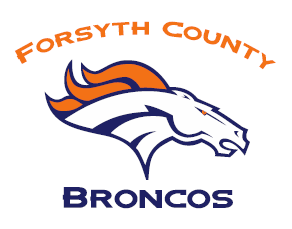 Name/Business Name:_____________________________________________ Contact:______________________________________________________ Address:_____________________________________________________ Contact Phone:______________________________________________ Contact Email:_______________________________________________ Business Website Info (Optional):_____________________________________ Sponsorship Option (Found Below):_____ (List #)Amount Enclosed:__________________________________________ (Please make checks payable to Forsyth County Broncos) Thank you for your Support! Robert Patterson and the entire Bronco BoardFederal Tax ID# 30-0407115Mail to:Forsyth County Broncos Athletic Association PO BOX 1773            Clemmons, NC 27012Option 1 - Corporate Fieldhouse Sponsor   $5000.00Permanent Bronze plaque located on Bronco’s Fieldhouse with your company logo and company information. Sponsorship also includes 4x6 double-sided banner and a spot on website sponsor page.Option 2 - Announcer’s Booth Sponsor  $1,000A 4x6 sign with your company logo and information mounted on Announcer’s Booth located at the Main Field at Clemmons Elementary. Also includes website recognition.Option 3 – Fence Banner Sponsor $500.00A 4x6 double-sided color banner with your company logo and information hung along the fence on Stadium Drive. Signs are visible to patrons of Clemmons Elementary School and traffic on Stadium Dr. Also includes website recognition. ($300 renewal fee each year)Option 4 – Team Sponsorship $500.00Sponsorship includes your company name and logo printed on the back of team Jerseys orT-shirts. Also includes website recognition.Option 5– Scoreboard Sponsorship  $500.00Sponsorship includes your company name and logo printed on a panel that will hang on the scoreboard for 365 days a year. ($400 renewal fee each year) Option 6 – Field Sponsorship $300.00Your company logo and information printed on a double-sided 24x18 lawn sign. Signs displayed during home games and during Clemmons Elementary School Functions that take place on the field. Website recognition included.Option 7 – Website Sponsorship $200.00Your Company’s logo and information posted on the Forsyth County Bronco website sponsor page and scrolling banner located on top of webpage.Option 8 – Player/Cheerleader Sponsorship $100.00Make a donation to show support for a Broncos player or cheerleader. Great for grandparents, friends, family and neighbors. Player sponsors will be listed on the Forsyth County Bronco website.